Name:________________________The French RevolutionDirections:  As you view the documentary on the French Revolution, be able to explain the following terms and questions.  This will also serve as part of your notes for AP.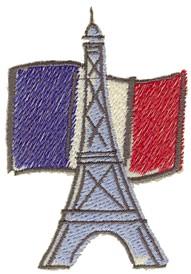 What was the Estates General?First EstateSecond EstateThird EstateDescribe some of the financial issues of the French leading up to the Revolution.What was the National Assembly?What was the Tennis Court Oath?What was the significance of the Bastille and July 14, 1789?  What was the Declaration of the Rights of Man and the Citizen?Why did thousands of women march to Versailles on October 5, 1789?  Why would France’s Legislative Assembly declare war on Austria and Prussia in 1791?What did the Committee of Public Safety change?  Give examples.Describe the Reign of Terror, 1793-1794?Terms/Names/Significance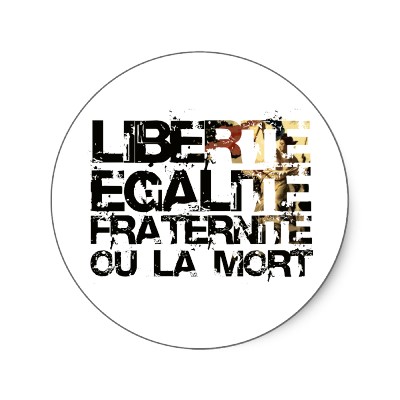 Louis XVIMarie AntoinetteJohn-Paul MaratRobespierreguillotine